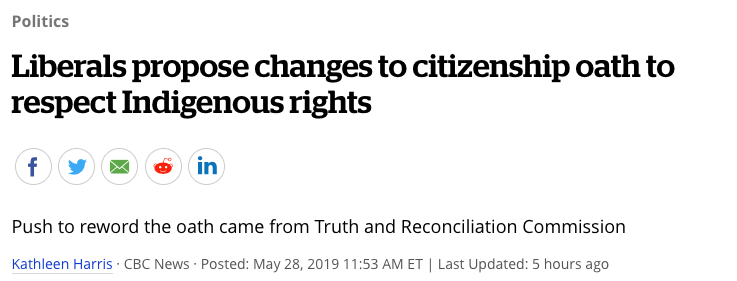 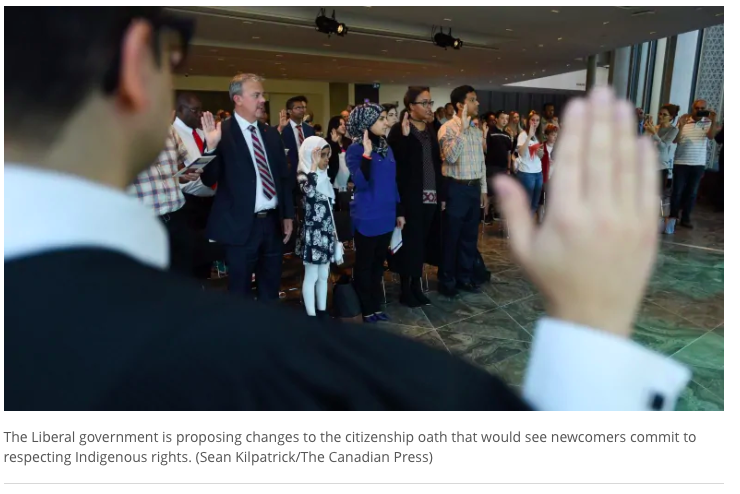 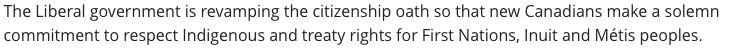 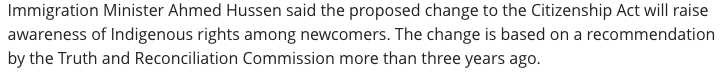 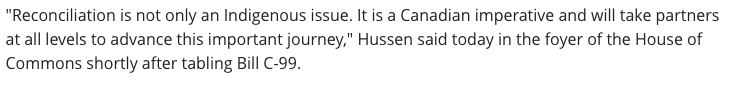 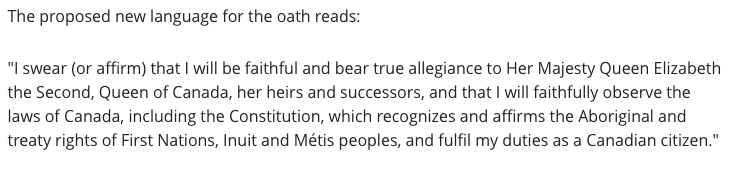 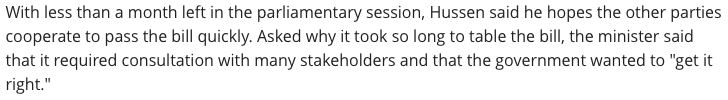 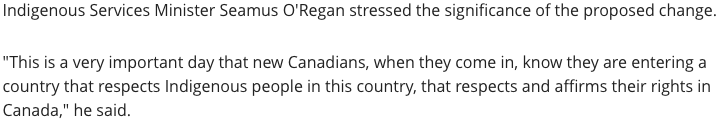 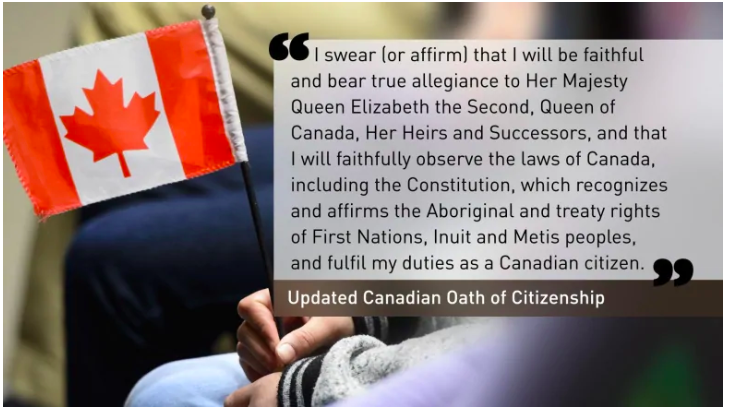 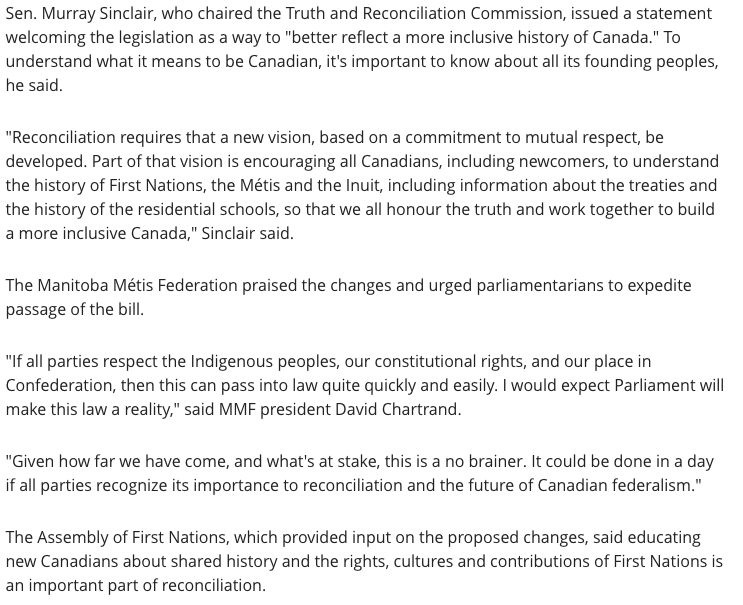 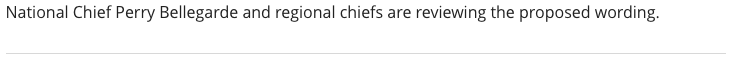 Long AnswerThis proposed change to the citizenship oath—which new Canadians give upon receiving their citizenship—attempts to address some historical wrongs and is aimed to be a step on the path towards reconciliation. How might this change represent a significant move toward “building a more inclusive Canada”?  Is this a worthwhile action to take? Explain.